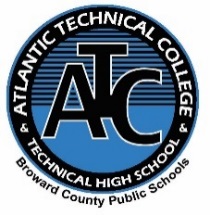 Atlantic Technical CollegePractical Nursing  Program SyllabusPractical Nursing FoundationsCourse 22019-2020Atlantic Technical CollegePractical Nursing  Program SyllabusPractical Nursing FoundationsCourse 22019-2020Atlantic Technical CollegePractical Nursing  Program SyllabusPractical Nursing FoundationsCourse 22019-2020Atlantic Technical CollegePractical Nursing  Program SyllabusPractical Nursing FoundationsCourse 22019-2020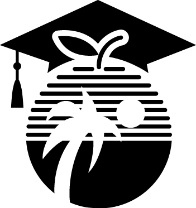 Instructor Name: Chennelle Whitely-Johnson, MSN, RNDepartment Name: Practical NursingOffice/Classroom Location: Ashe Campus, Room 233Phone Number: 754-322-2837Email Address: Chennelle.Whitely-Johnson@browardschools.com Instructor Name: Chennelle Whitely-Johnson, MSN, RNDepartment Name: Practical NursingOffice/Classroom Location: Ashe Campus, Room 233Phone Number: 754-322-2837Email Address: Chennelle.Whitely-Johnson@browardschools.com Instructor Name: Chennelle Whitely-Johnson, MSN, RNDepartment Name: Practical NursingOffice/Classroom Location: Ashe Campus, Room 233Phone Number: 754-322-2837Email Address: Chennelle.Whitely-Johnson@browardschools.com Instructor Office Hours: Wednesdays 2pm-3pmInstructor Office Hours: Wednesdays 2pm-3pmInstructor Office Hours: Wednesdays 2pm-3pmInstructor Office Hours: Wednesdays 2pm-3pmStudent Hours:Monday – Friday Class Hours: 0700 – 1345 Lunch: 1130 – 1200 Student Hours:Monday – Friday Class Hours: 0700 – 1345 Lunch: 1130 – 1200 Program Name: Practical Nursing Program Name: Practical Nursing Program Name: Practical Nursing Program Name: Practical Nursing Program Name: Practical Nursing Student Hours:Monday – Friday Class Hours: 0700 – 1345 Lunch: 1130 – 1200 Student Hours:Monday – Friday Class Hours: 0700 – 1345 Lunch: 1130 – 1200 OCPsOCPsCourse NamesCourse NamesHoursStudent Hours:Monday – Friday Class Hours: 0700 – 1345 Lunch: 1130 – 1200 Student Hours:Monday – Friday Class Hours: 0700 – 1345 Lunch: 1130 – 1200 B B PRN0099- Practical Nursing Foundations 2PRN0099- Practical Nursing Foundations 2300 Technical College Policy/Adult Student Attendance:Please refer to the Student Handbook for postsecondary students. http://www.atlantictechnicalcollege.edu/atc-student-handbook/Please refer to the Broward County Practical Nursing Handbook for PN attendance policy.  https://broward.desire2learn.com/  Technical College Policy/Adult Student Attendance:Please refer to the Student Handbook for postsecondary students. http://www.atlantictechnicalcollege.edu/atc-student-handbook/Please refer to the Broward County Practical Nursing Handbook for PN attendance policy.  https://broward.desire2learn.com/  Technical College Policy/Adult Student Attendance:Please refer to the Student Handbook for postsecondary students. http://www.atlantictechnicalcollege.edu/atc-student-handbook/Please refer to the Broward County Practical Nursing Handbook for PN attendance policy.  https://broward.desire2learn.com/  Technical College Policy/Adult Student Attendance:Please refer to the Student Handbook for postsecondary students. http://www.atlantictechnicalcollege.edu/atc-student-handbook/Please refer to the Broward County Practical Nursing Handbook for PN attendance policy.  https://broward.desire2learn.com/  Technical College Policy/Adult Student Attendance:Please refer to the Student Handbook for postsecondary students. http://www.atlantictechnicalcollege.edu/atc-student-handbook/Please refer to the Broward County Practical Nursing Handbook for PN attendance policy.  https://broward.desire2learn.com/  Technical College Policy/Adult Student Attendance:Please refer to the Student Handbook for postsecondary students. http://www.atlantictechnicalcollege.edu/atc-student-handbook/Please refer to the Broward County Practical Nursing Handbook for PN attendance policy.  https://broward.desire2learn.com/  Technical College Policy/Adult Student Attendance:Please refer to the Student Handbook for postsecondary students. http://www.atlantictechnicalcollege.edu/atc-student-handbook/Please refer to the Broward County Practical Nursing Handbook for PN attendance policy.  https://broward.desire2learn.com/  Required Book(s) and/or Online Access:DeWitt, Susan (2018). Fundamental Concepts and Skills for Nursing (5th. Ed). Philadelphia: Elsevier DeWitt, Susan (2018). Student Learning Guide for Fundamental Concepts and Skills for Nursing (5th. Ed). Philadelphia: ElsevierEvolve on-line resources (Case Studies, Practice Tests, SimChart & HESI Tests) Linton, Adrianne D. (2020) 7th Edition. Introduction to Medical-Surgical Nursing. Philadelphia. ElsevierLinton, Adrianne D. (2020) 7th Edition. Introduction to Medical Surgical Nursing Study Guide Philadelphia:  ElsevierTaber's Cyclopedic Medical Dictionary (23rd Ed). Philadelphia: F.A.Davis Company (2009).Silvestri, Linda Anne (2019). Saunders Comprehensive Review for the NCLEX-PN® Examination (7th. Ed). St. Louis: Elsevier Watkins, Cynthia (2018), Pharmacology Clear & Simple (3rdd.). Philadelphia: F.A. Davis Deglin, Judith H. & Vallerand, April H & Sanoski, Cynthia A. (2015) Davis Drug for Nurses (15th ed). Philadelphia, Pa. F. A. DavisRequired Book(s) and/or Online Access:DeWitt, Susan (2018). Fundamental Concepts and Skills for Nursing (5th. Ed). Philadelphia: Elsevier DeWitt, Susan (2018). Student Learning Guide for Fundamental Concepts and Skills for Nursing (5th. Ed). Philadelphia: ElsevierEvolve on-line resources (Case Studies, Practice Tests, SimChart & HESI Tests) Linton, Adrianne D. (2020) 7th Edition. Introduction to Medical-Surgical Nursing. Philadelphia. ElsevierLinton, Adrianne D. (2020) 7th Edition. Introduction to Medical Surgical Nursing Study Guide Philadelphia:  ElsevierTaber's Cyclopedic Medical Dictionary (23rd Ed). Philadelphia: F.A.Davis Company (2009).Silvestri, Linda Anne (2019). Saunders Comprehensive Review for the NCLEX-PN® Examination (7th. Ed). St. Louis: Elsevier Watkins, Cynthia (2018), Pharmacology Clear & Simple (3rdd.). Philadelphia: F.A. Davis Deglin, Judith H. & Vallerand, April H & Sanoski, Cynthia A. (2015) Davis Drug for Nurses (15th ed). Philadelphia, Pa. F. A. DavisRequired Book(s) and/or Online Access:DeWitt, Susan (2018). Fundamental Concepts and Skills for Nursing (5th. Ed). Philadelphia: Elsevier DeWitt, Susan (2018). Student Learning Guide for Fundamental Concepts and Skills for Nursing (5th. Ed). Philadelphia: ElsevierEvolve on-line resources (Case Studies, Practice Tests, SimChart & HESI Tests) Linton, Adrianne D. (2020) 7th Edition. Introduction to Medical-Surgical Nursing. Philadelphia. ElsevierLinton, Adrianne D. (2020) 7th Edition. Introduction to Medical Surgical Nursing Study Guide Philadelphia:  ElsevierTaber's Cyclopedic Medical Dictionary (23rd Ed). Philadelphia: F.A.Davis Company (2009).Silvestri, Linda Anne (2019). Saunders Comprehensive Review for the NCLEX-PN® Examination (7th. Ed). St. Louis: Elsevier Watkins, Cynthia (2018), Pharmacology Clear & Simple (3rdd.). Philadelphia: F.A. Davis Deglin, Judith H. & Vallerand, April H & Sanoski, Cynthia A. (2015) Davis Drug for Nurses (15th ed). Philadelphia, Pa. F. A. DavisRequired Materials/Supplies:Bandage ScissorsWatch w/2nd Hand (non-  metal, no broad face)Blood Pressure CuffUSB Drive/16GBStethoscopeDisposable Pen Light with gaugeStudent Medical Kit 5 Box of 5X7 index CardsComputer headsetSharpieRequired Materials/Supplies:Bandage ScissorsWatch w/2nd Hand (non-  metal, no broad face)Blood Pressure CuffUSB Drive/16GBStethoscopeDisposable Pen Light with gaugeStudent Medical Kit 5 Box of 5X7 index CardsComputer headsetSharpieRequired Materials/Supplies:Bandage ScissorsWatch w/2nd Hand (non-  metal, no broad face)Blood Pressure CuffUSB Drive/16GBStethoscopeDisposable Pen Light with gaugeStudent Medical Kit 5 Box of 5X7 index CardsComputer headsetSharpieRequired Materials/Supplies:Bandage ScissorsWatch w/2nd Hand (non-  metal, no broad face)Blood Pressure CuffUSB Drive/16GBStethoscopeDisposable Pen Light with gaugeStudent Medical Kit 5 Box of 5X7 index CardsComputer headsetSharpieAll required books and most materials/supplies can be purchased from the ATC bookstore.  
Stop by during operational hours for pricing and purchasing information.All required books and most materials/supplies can be purchased from the ATC bookstore.  
Stop by during operational hours for pricing and purchasing information.All required books and most materials/supplies can be purchased from the ATC bookstore.  
Stop by during operational hours for pricing and purchasing information.All required books and most materials/supplies can be purchased from the ATC bookstore.  
Stop by during operational hours for pricing and purchasing information.All required books and most materials/supplies can be purchased from the ATC bookstore.  
Stop by during operational hours for pricing and purchasing information.All required books and most materials/supplies can be purchased from the ATC bookstore.  
Stop by during operational hours for pricing and purchasing information.All required books and most materials/supplies can be purchased from the ATC bookstore.  
Stop by during operational hours for pricing and purchasing information.Grading System:Grading Criteria for Course 2: Theory and Clinical The student is required to pass each theory course/component with a 70% or higher in order to progress to course 3. Grades are not rounded, only the whole number is counted (i.e. 69.9% is 69%, not 70%). Human Growth & DevelopmentNursing Skills & ProceduresPharmacologyMental HealthCommunity Health AwarenessThe student is required to pass each theory unit in course 2 in order to progress to course 3. There is no HESI grade forgiveness in this course.Additional Program Specific Grading Information:Please see PN handbook posted on https://broward.desire2learn.com/. Additional Program Specific Grading Information:Please see PN handbook posted on https://broward.desire2learn.com/. Online Course Grading Policy: Program is not offered online at Atlantic Technical College.Online Course Grading Policy: Program is not offered online at Atlantic Technical College.Online Course Grading Policy: Program is not offered online at Atlantic Technical College.View Your Grades:Grades can be viewed online by following the directions below:1.	Go to https://browardfocus.com (access FOCUS using Chrome, Firefox or Safari)2.	Student ID which is on your student schedule.3.	Passcode: Student’s date of birth formatted as YYYYMMDD.Four digits for the year, two digits for the month and two digits for the day.View Your Grades:Grades can be viewed online by following the directions below:1.	Go to https://browardfocus.com (access FOCUS using Chrome, Firefox or Safari)2.	Student ID which is on your student schedule.3.	Passcode: Student’s date of birth formatted as YYYYMMDD.Four digits for the year, two digits for the month and two digits for the day.View Your Grades:Grades can be viewed online by following the directions below:1.	Go to https://browardfocus.com (access FOCUS using Chrome, Firefox or Safari)2.	Student ID which is on your student schedule.3.	Passcode: Student’s date of birth formatted as YYYYMMDD.Four digits for the year, two digits for the month and two digits for the day.Classroom/Lab Rules:Please see classroom/clinical/lab rules posted on Desire2Learn at: https://broward.desire2learn.com/Classroom/Lab Rules:Please see classroom/clinical/lab rules posted on Desire2Learn at: https://broward.desire2learn.com/Classroom/Lab Rules:Please see classroom/clinical/lab rules posted on Desire2Learn at: https://broward.desire2learn.com/Industry Certification & State Credential Exam Cost:Practical Nursing NCLEX exam, upon passing this industry credential the student will become Licensed Practical Nurse.$200.00 PearsonVue Testing Fee $85.00 - $98.00 Live Scan (background) Fee – dependent upon facility$110.00 State of Florida Medical Quality Assurance Services FeeEstimated Total $400.00 (prices are subject to change)You may qualify for certification reimbursement of your exam cost(s) upon passing.  Credential fees are subject to change.Industry Certification & State Credential Exam Cost:Practical Nursing NCLEX exam, upon passing this industry credential the student will become Licensed Practical Nurse.$200.00 PearsonVue Testing Fee $85.00 - $98.00 Live Scan (background) Fee – dependent upon facility$110.00 State of Florida Medical Quality Assurance Services FeeEstimated Total $400.00 (prices are subject to change)You may qualify for certification reimbursement of your exam cost(s) upon passing.  Credential fees are subject to change.Outstanding Student Recognition Information: A gold seal will be applied to a Program Completion Certificate or an Applied Technology Diploma if the student has earned a 3.5 GPA or higher in their Career and Technical Education (CTE) classes.Program Name: Practical NursingProgram Name: Practical NursingProgram Name: Practical NursingCourse Number: PRN0099 Course Name: Practical Nursing Foundations 2 Occupational Completion Point: BIntended Outcomes:  (From FL DOE Curriculum Framework)Students will be able to:Describe human growth and development across the lifespan.Demonstrate the performance of nursing procedures (which can be accomplished through a combination of simulation, laboratory, and clinical settings in accordance with F.S. 464.019. Demonstrate how to administer medication (which can be accomplished through a combination of simulation, laboratory, and clinical setting in accordance with F.S. 464.019.Demonstrate how to provide bio-psycho-social support (which can be accomplished through a combination of simulation, laboratory and clinical settings in accordance with F.S. 464.019Demonstrate health lifestyle responsibility specific to personal health maintenance. Implement education and resources for family wellness. Participate in Community Health Awareness Forums. Course Number: PRN0099 Course Name: Practical Nursing Foundations 2 Occupational Completion Point: BIntended Outcomes:  (From FL DOE Curriculum Framework)Students will be able to:Describe human growth and development across the lifespan.Demonstrate the performance of nursing procedures (which can be accomplished through a combination of simulation, laboratory, and clinical settings in accordance with F.S. 464.019. Demonstrate how to administer medication (which can be accomplished through a combination of simulation, laboratory, and clinical setting in accordance with F.S. 464.019.Demonstrate how to provide bio-psycho-social support (which can be accomplished through a combination of simulation, laboratory and clinical settings in accordance with F.S. 464.019Demonstrate health lifestyle responsibility specific to personal health maintenance. Implement education and resources for family wellness. Participate in Community Health Awareness Forums. Course Number: PRN0099 Course Name: Practical Nursing Foundations 2 Occupational Completion Point: BIntended Outcomes:  (From FL DOE Curriculum Framework)Students will be able to:Describe human growth and development across the lifespan.Demonstrate the performance of nursing procedures (which can be accomplished through a combination of simulation, laboratory, and clinical settings in accordance with F.S. 464.019. Demonstrate how to administer medication (which can be accomplished through a combination of simulation, laboratory, and clinical setting in accordance with F.S. 464.019.Demonstrate how to provide bio-psycho-social support (which can be accomplished through a combination of simulation, laboratory and clinical settings in accordance with F.S. 464.019Demonstrate health lifestyle responsibility specific to personal health maintenance. Implement education and resources for family wellness. Participate in Community Health Awareness Forums. 